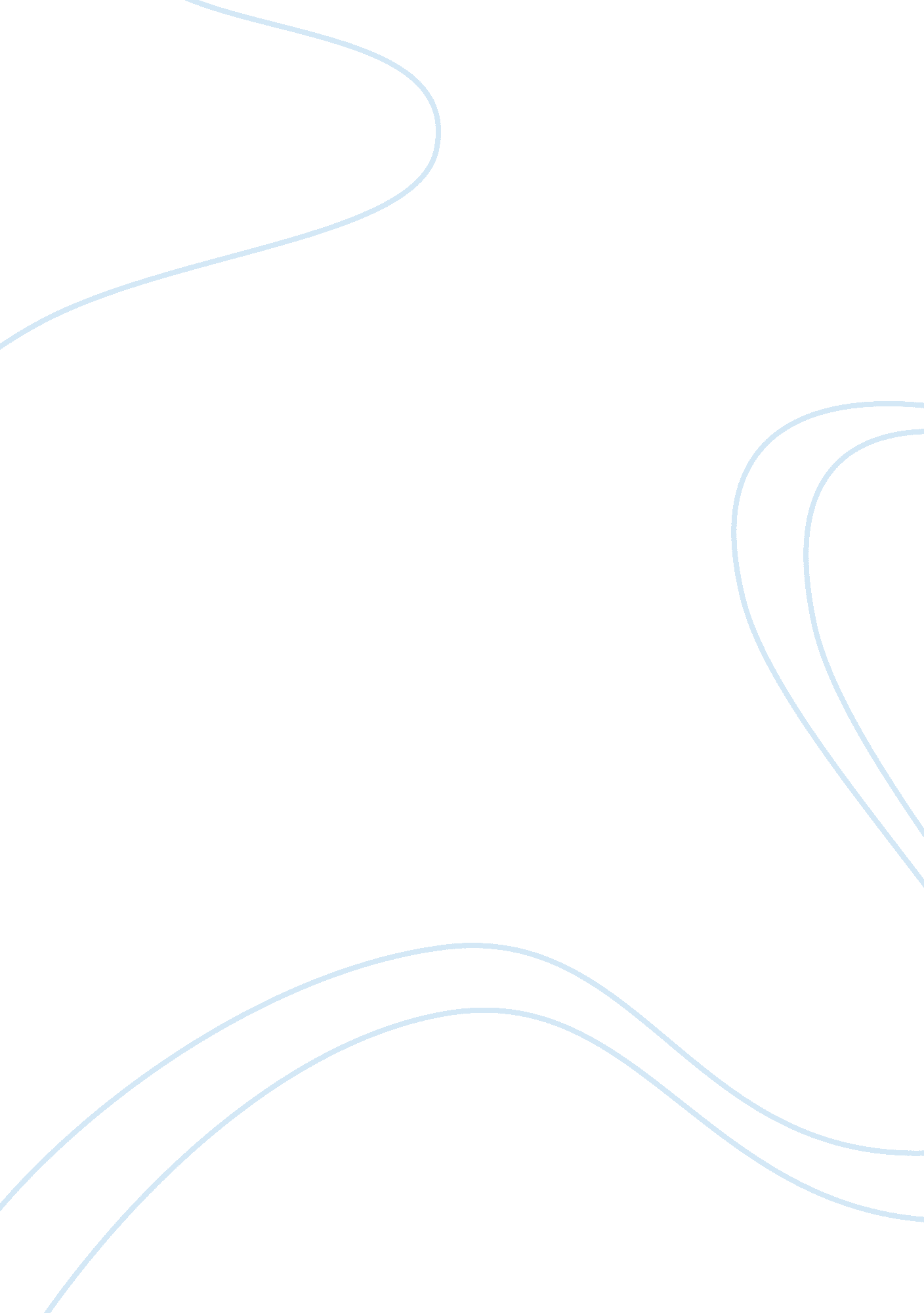 Ethical lensPhilosophy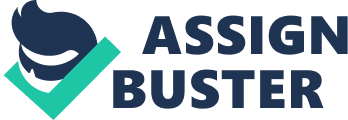 My personal ethical Lens is the Rights-Responsibility and Results Lens. The lens says my core values are Autonomy and Rationality/Sensibility. The lens states, “ You prioritize the value of autonomy over equality. Your primary concern is protecting individual rights. You believe this is the best way to assure that everyone in the community is treated fairly. You value rationality and sensibility equally. You believe that while there are universal principles, each situation is unique and not all exceptions can be categorized. For you the best solution is both consistent and flexible” (" Ethical Game", 2012). I feel this is correct as I do indeed feel everyone should be treated fairly. I also believe with the rationality portion as I don’t think everything is equal. We have to make choices and sometimes the different situations effect that choice compared to another situation. According to the ethics game, my blind spot is the belief that motive justifies method or your own good enough. I am not sure I agree with this point. It says, “ Sometimes you fail to be accountable to those who are depending on you when you exercise your free will. So long as you’ve satisfied your own needs, you can become complacent, leaving problems unresolved in the long-term and everyone else to fend for themselves. You may also unintentionally cause people upset and pain because you are so focused on your good motive, that you don’t see the problems with your method” (" Ethical Game", 2012). The reason I do not agree with is I am almost always concerned with other people’s happiness before my own. I rarely do not think through a situation and act something out just so I may gain from my decision. This is something defiantly for me to watch out for although I don’t see myself in this manner. My gift is Self-Knowledge and Free will. According to " Ethical Game" (2012), “ Your gift to the community is balancing responsibility with entrepreneurship. Because you strongly value autonomy, you are also fiercely self-reliant and accountable – and expect the same of others. You temper doing your duty with noticing what is required for you and others to be happy, and thus avoid both rigidly ollowing your duty and seeking the next fleeting dream. ” I have to say I agree and feel this is very accurate of me. I feel this way because I feel I am very self-reliant and accountable. I know I am counted on by many people and for this reason I feel this is defiantly an accurate statement. I think my person ethics can help me and hinder me in life. I am very goal driven and sometime I might now see another path as something that might work for me so I don’t even look into it, I shut it down immediately. As the lens says I am accountable and rights driven, I agree. I want to see everyone treated equally and if I can somehow make this happen along the way in my life and learn from my mistakes, I will be better off in the long run. As far as using my personal ethics lens, it is good as it points out things that are good about my ethics and things that I can certainly look at and be open to changing. When it comes down to a specific situation, I need to look at the whole picture before I take action. 